Suite 1102 - 44 Victoria Street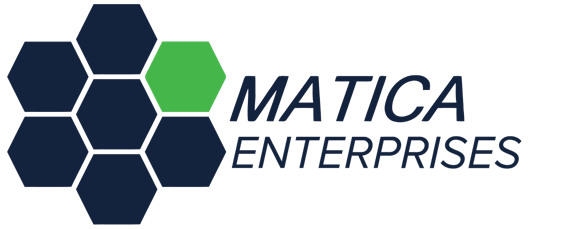 Toronto, ON, M5C 1Y2 Tel: (416) 304-9935   E-mail: info@maticaenterprises.comWebsite: www.maticaenterprises.com MMJ - (Canada)39N - (Frankfurt)MQPXF - (OTC)FOR IMMEDIATE RELEASEMATICA NOVA SCOTIA MMPR FACILITY ENTERS FINAL STAGES OF PREPARATION FOR PRE-LICENSING INSPECTION January 16 2014 – Toronto, Ontario – Matica Enterprises Inc. (GRF - CSE) (39N - Frankfurt) (MQPXF - OTC) (“Matica” or the “Company”) is pleased to announce that the Company has provided additional funding to THC Dispensaries Inc. (“THCD”) in Nova Scotia for the purchase of HVAC equipment required in preparation for the pre-licensing inspection by Health Canada. The HVAC system is the one of the final components needed to complete this brand new, state of the art facility.THCD is currently in final stages of preparing for their pre-license inspection with Health Canada. Matica and THCD anticipate that date for the final inspection by Heath Canada will be set shortly.Matica Enterprises CEO, Boris Ziger states, “We are very happy to see the final stages of the facility coming together and are confident it will meet Health Canada’s requirements.”    On behalf of the Board of DirectorsMATICA ENTERPRISES INC.Boris ZigerBoris Ziger, CEO & ChairmanThe Company’s filings are available for review at www.sedar.com and www.thecse.com.For further information, please contact Boris Ziger, Chief Executive Officer, at:Telephone: 416-304-9935E-mail: info@maticaenterprises.comWebsite: www.maticaenterprises.comCautionary Note Regarding Forward-Looking StatementsCertain information in this press release may constitute forward-looking information.  This information is based on current expectations that are subject to significant risks and uncertainties that are difficult to predict.  Actual results might differ materially from results suggested in any forward-looking statements.  The Company assumes no obligation to update the forward-looking statements, or update the reasons why actual results could differ from those reflected in the forward looking-statements unless and until required by securities laws applicable to the Company.  Additional information identifying risks and uncertainties is contained in the Company’s filings with the Canadian Securities Regulators, which filings are available at www.sedar.com and www.thecse.com.